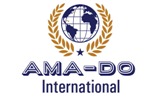 * Solo per i Fighters – Only for Fighters**Compilazione e firma obbligatoria* Solo per i Fighters – Only for Fighters**Compilazione e firma obbligatoria* Solo per i Fighters – Only for Fighters**Compilazione e firma obbligatoria* Solo per i Fighters – Only for Fighters**Compilazione e firma obbligatoria**Il sottoscritto……………………………..in qualità di Presidente della A.S. e/o Team, dichiara sotto la propria responsabilità che gli Atleti sotto elencati sono in possesso del Certificato Medico a norma Disposizioni  Sanitarie vigenti e coperti da assicurazione sportiva e manleva l’organizzazione dell’evento da ogni responsabilità e/o danno derivante ai propri atleti per la partecipazione allo stesso. Dichiara inoltre di avere preso visione dei regolamenti di gara e di accettarli.Data……………..   Firma…………………………….  **Il sottoscritto……………………………..in qualità di Presidente della A.S. e/o Team, dichiara sotto la propria responsabilità che gli Atleti sotto elencati sono in possesso del Certificato Medico a norma Disposizioni  Sanitarie vigenti e coperti da assicurazione sportiva e manleva l’organizzazione dell’evento da ogni responsabilità e/o danno derivante ai propri atleti per la partecipazione allo stesso. Dichiara inoltre di avere preso visione dei regolamenti di gara e di accettarli.Data……………..   Firma…………………………….  **Il sottoscritto……………………………..in qualità di Presidente della A.S. e/o Team, dichiara sotto la propria responsabilità che gli Atleti sotto elencati sono in possesso del Certificato Medico a norma Disposizioni  Sanitarie vigenti e coperti da assicurazione sportiva e manleva l’organizzazione dell’evento da ogni responsabilità e/o danno derivante ai propri atleti per la partecipazione allo stesso. Dichiara inoltre di avere preso visione dei regolamenti di gara e di accettarli.Data……………..   Firma…………………………….  **Il sottoscritto……………………………..in qualità di Presidente della A.S. e/o Team, dichiara sotto la propria responsabilità che gli Atleti sotto elencati sono in possesso del Certificato Medico a norma Disposizioni  Sanitarie vigenti e coperti da assicurazione sportiva e manleva l’organizzazione dell’evento da ogni responsabilità e/o danno derivante ai propri atleti per la partecipazione allo stesso. Dichiara inoltre di avere preso visione dei regolamenti di gara e di accettarli.Data……………..   Firma…………………………….  **Il sottoscritto……………………………..in qualità di Presidente della A.S. e/o Team, dichiara sotto la propria responsabilità che gli Atleti sotto elencati sono in possesso del Certificato Medico a norma Disposizioni  Sanitarie vigenti e coperti da assicurazione sportiva e manleva l’organizzazione dell’evento da ogni responsabilità e/o danno derivante ai propri atleti per la partecipazione allo stesso. Dichiara inoltre di avere preso visione dei regolamenti di gara e di accettarli.Data……………..   Firma…………………………….   SCUOLA - SCHOOL, TEAM  OR  KWOON  NAME SCUOLA - SCHOOL, TEAM  OR  KWOON  NAME SCUOLA - SCHOOL, TEAM  OR  KWOON  NAME SCUOLA - SCHOOL, TEAM  OR  KWOON  NAMEMAESTRO - TEAM  LEADER  NAMEMAESTRO - TEAM  LEADER  NAMEMAESTRO - TEAM  LEADER  NAMEMAESTRO - TEAM  LEADER  NAMEMAESTRO - TEAM  LEADER  NAMEINDIRIZZO - ADDRESSINDIRIZZO - ADDRESSINDIRIZZO - ADDRESSINDIRIZZO - ADDRESSE-MAILE-MAILE-MAILE-MAILE-MAILN°NOME NAMECOGNOME SURNAMENATO/A   DATE  OF  BIRTHNATO/A   DATE  OF  BIRTHM/FSEXCATEGORIECATEGORIESPESO *WEIGHTALTEZZA*HEIGHT123456789101112Note :Note :Note :Note :Note :Note :Note :Note :Note :